06.11.2020 № 2243Об утверждении Положения о конкурсной комиссии по отбору управляющей организации для управления многоквартирным домомВ соответствии с Федеральным законом от 06.10.2003 № 131-ФЗ «Об общих принципах организации местного самоуправления в Российской Федерации», постановлением Правительства Российской Федерации от 06.02.2006 № 75 «О порядке проведения органом местного самоуправления открытого конкурса по отбору управляющей организации для управления многоквартирным домом» администрация города Чебоксары п о с т а н о в л я е т:1. Утвердить Положение о конкурсной комиссии по отбору управляющей организации для управления многоквартирным домом (приложение).2. Признать утратившими силу постановления администрации города Чебоксары:от 06.02.2013 № 331 «О создании конкурсной комиссии по отбору управляющей организации для управления многоквартирным домом»;от 28.08.2013 № 2785 «О внесении изменений в постановление администрации города Чебоксары от 06.02.2013 № 331»;от 21.02.2014 № 650 «О внесении изменений в постановление администрации города Чебоксары от 06.02.2013 № 331»;от 05.06.2014 № 2004 «О внесении изменений в постановление администрации города Чебоксары от 06.02.2013 № 331»;от 04.02.2015 № 386 «О внесении изменений в постановление администрации города Чебоксары от 06.02.2013 № 331»;от 23.08.2016 № 2260 «О внесении изменений в постановление администрации города Чебоксары от 06.02.2013 № 331»;от 28.08.2017 № 2018 «О внесении изменений в постановление администрации города Чебоксары от 06.02.2013 № 331»;от 08.06.2018 № 1019 «О внесении изменений в постановление администрации города Чебоксары от 06.02.2013 № 331»;от 21.10.2019 № 2557 «О внесении изменений в постановление администрации города Чебоксары от 06.02.2013 № 331»;от 07.02.2020 № 256 «О внесении изменений в постановление администрации города Чебоксары от 06.02.2013 № 331».3. Управлению информации, общественных связей и молодежной политики администрации города Чебоксары опубликовать настоящее постановление в средствах массовой информации.4. Настоящее постановление вступает в силу со дня его официального опубликования.5. Контроль за исполнением настоящего постановления возложить на заместителя главы администрации города Чебоксары по вопросам ЖКХ – начальника управления ЖКХ, энергетики, транспорта и связи администрации города Чебоксары В.И. Филиппова.Глава администрации города Чебоксары                                     А.О. ЛадыковУТВЕРЖДЕНОпостановлением администрациигорода Чебоксарыот 06.11.2020 № 2243ПОЛОЖЕНИЕО КОНКУРСНОЙ КОМИССИИ ПО ОТБОРУ УПРАВЛЯЮЩЕЙ ОРГАНИЗАЦИИ ДЛЯ УПРАВЛЕНИЯ МНОГОКВАРТИРНЫМ ДОМОМОбщие положения1.1. Настоящим Положением определяется деятельность конкурсной комиссии по отбору управляющей организации для управления многоквартирным домом (далее – конкурсная комиссия).1.2. Конкурсная комиссия создана в целях организации и проведения конкурсов по отбору управляющей организации для управления многоквартирным домом.1.3. Конкурсная комиссия является постоянно действующим коллегиальным органом. 1.4. В своей деятельности конкурсная комиссия руководствуется Гражданским кодексом Российской Федерации, Жилищным кодексом Российской Федерации, постановлением Правительства Российской Федерации от 06.02.2006 № 75 «О порядке проведения органом местного самоуправления открытого конкурса по отбору управляющей организации для управления многоквартирным домом» и настоящим Положением.Основные задачи и функции конкурсной комиссии2.1. Основной задачей деятельности конкурсной комиссии является организация и проведение конкурсов по отбору управляющей организации для управления многоквартирным домом с соблюдением принципов гласности, объективности оценки, единства требований и создания равных условий участия в конкурсе для юридических лиц независимо от организационно-правовой формы и индивидуальных предпринимателей.2.2. В целях выполнения возложенных на нее задач конкурсная комиссия:осуществляет процедуры вскрытия конвертов с заявками на участие в конкурсе;при вскрытии конвертов с заявками на участие в конкурсе требует от претендента, присутствующего на заседании конкурсной комиссии, разъяснений сведений, содержащихся в представленных им документах и в заявке на участие в конкурсе;рассматривает заявки на участие в конкурсе;оценивает заявки на участие в конкурсе на соответствие требованиям, установленным конкурсной документацией, а также на соответствие претендентов требованиям, установленным постановлением Правительства Российской Федерации от 06.02.2006 №75 «О порядке проведения органом местного самоуправления открытого конкурса по отбору управляющей организации для управления многоквартирным домом»;принимает решения о признании претендента участником конкурса или об отказе в допуске претендента к участию в конкурсе;осуществляет оценку и сопоставление заявок на участие в конкурсе;определяет победителя конкурса;ведет протокол вскрытия конвертов с заявками на участие в конкурсе, протокол рассмотрения заявок на участие в конкурсе;ведет протокол конкурса по отбору управляющей организации для управления многоквартирным домом;подписывает протоколы заседаний;осуществляет иные полномочия, необходимые для выполнения возложенных на конкурсную комиссию функций.Права и обязанности членов конкурсной комиссии3.1. Члены конкурсной комиссии обладают равными правами при рассмотрении вопросов, связанных с осуществлением возложенных на конкурсную комиссию функций. Члены конкурсной комиссии вправе:участвовать в подготовке заседаний конкурсной комиссии;предварительно, до заседания конкурсной комиссии, знакомиться с вопросами, вносимыми на рассмотрение конкурсной комиссии;участвовать в обсуждении рассматриваемых конкурсной комиссией вопросов и вносить по ним предложения;участвовать в голосовании при принятии решений по рассматриваемым конкурсной комиссией вопросам.3.2. Члены конкурсной комиссии обязаны:принимать решения самостоятельно, независимо, руководствуясь настоящим Положением и действующим законодательством;не разглашать информацию, касающуюся работы конкурсной комиссии, рассмотрения и оценки заявок на участие в конкурсе до момента официального опубликования протоколов.Организация работы конкурсной комиссии4.1. Руководство работой конкурсной комиссии осуществляет председатель конкурсной комиссии, а в его отсутствие – заместитель председателя конкурсной комиссии. Состав конкурсной комиссии утверждается распоряжением администрации города Чебоксары.4.2. Работа конкурсной комиссии осуществляется в форме заседаний. О месте и времени очередного заседания члены конкурсной комиссии уведомляются не менее чем за два рабочих дня.4.3. Организационно-техническую работу по подготовке, проведению заседаний и оформлению документов по результатам работы конкурсной комиссии осуществляет секретарь конкурсной комиссии.4.4. Заседание конкурсной комиссии считается правомочным, если на нем присутствует более пятидесяти процентов общего числа ее членов. Каждый член конкурсной комиссии имеет 1 голос.Решения конкурсной комиссии принимаются простым большинством голосов членов конкурсной комиссии, принявших участие в ее заседании. При равенстве голосов решение принимается председателем конкурсной комиссии.4.5. Решения, принимаемые конкурсной комиссией в пределах ее компетенции, являются обязательными для всех участников конкурса.4.6. Решения конкурсной комиссии в день их принятия оформляются протоколами, которые подписывают члены конкурсной комиссии, принявшие участие в заседании.___________________________Чăваш РеспубликиШупашкар хулаадминистрацийěЙЫШĂНУ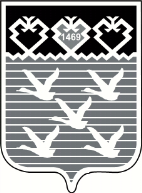 Чувашская РеспубликаАдминистрациягорода ЧебоксарыПОСТАНОВЛЕНИЕ